Муниципальное автономное дошкольное образовательное учреждение«Детский сад «Гнездышко» г. Новый Уренгой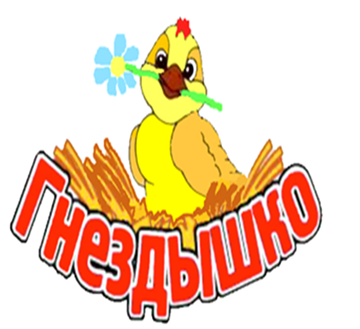 Конспект непосредственно образовательной деятельности по (ФЭМП)                                              с использованием технологии деятельностного метода Л. Г. Петерсон                                                                 в педагогической практике.                                                                        Воспитатель высшей категории                                                                        Никифорова Елизавета Кирилловнаг. Новый Уренгой2023г.Тема: Овал.Основные цели:                                                                                                                                          1)сформировать представление об овале, умение распознавать овал в предметах окружающей обстановки, выделять фигуры формы овала среди фигур разной формы; 2)сформировать опыт самостоятельного преодоления затруднения под руководством воспитателя (на основе рефлексивного метода), закрепить умение преодолевать затруднение способом «спросить у того, кто знает»;                                                                  3)закрепить счет до пяти, умение соотносить цифры 1-5 с количеством предметов, умение распознавать изученные геометрические фигуры, определять и называть свойства предметов и фигур, сравнивать численность групп предметов;                                                4)тренировать мыслительные операции анализ, сравнение и обобщение, развивать внимание, память, речь, фантазию, воображение, логическое мышление, творческие способности.Возрастная группа: Средняя группа (4-5 лет)                                                                        Дидактические материалы:                                                                                       Демонстрационный:                                                                                                                                                             1) ленточка красная 2м;                                                                                                                                          1)чашечные весы                                                                                                                                                       Раздаточный:                                                                                                                                                                  карточки с примерами, карточки с именами детей;  коробки с разными наполнителямиОборудование: Компьютер, флешка с мелодией песни Юрия Визбора «Вот автобус  преогромный».Краткая аннотация к работе:                                                                                         Образовательная ситуация «Путешествие на кондитерскую фабрику» разработана в соответствии со структурой занятия "Открытия "нового знания в технологии деятельностного метода Л. Г. Петерсон. Содержание образовательной деятельности соответствует  целям и задачам реализуемой в ДОУ программы  "Мир открытий".                      В ходе образовательной ситуации дети самостоятельно сделали «открытие».  Ход образовательной ситуации:1.Введение в ситуацию                                                                                                                   Дидактические задачи: мотивировать детей на включение в игровую деятельность.                                                                                                                                Воспитатель собирает детей около себя.  - Ходите ли вы вместе с родителями в магазин?                                                                                                                                                                                               - Как называется магазин, где продают баранки, печенья, вафли?                                                                                                                                                                                                                                                                                               - Как называют человека, который расставляет в магазине товар на полку? (мерчендайзер)                                                                                                                                                                                                                                                                                                                                               - Мерчендайзеры просят вас сегодня помочь разложить  кондитерские изделия по коробкам.  - Хотите помочь?                                                                                                                                                             - Сможете?       Актуализация знаний. 2.1. Игра: «Билет»                                                                                                                                       Дидактические задачи: умение решать числовые выражения на вычитание и на сложение в пределах 10.                                                                                                                                                                                                                                                  - На чем бы вы хотели поехать в магазин «Кондитерские изделия? (На автобусе, на машине, на поезде).                                                                                                                                                          - Я вам предлагаю поехать на автобусе. Чтобы поехать на автобусе нужно приобрести билет. Пожалуйста, я вас приглашаю в кассу. Вам нужно приобрести билет, чтобы найти себе место в автобусе нужно соотнести количество точек на своей карточке с цифрой и сесть на нужный стул. Пожалуйста, проходим в автобус и мне показываете и сразу называете: «Какие геометрические фигуры нарисованы?»   Звучит музыка Юрия Визбора «Вот автобус преогромный».3.Затруднение в ситуации 2.2. Дидактическая игра: «Уадай»                                                                                                                      Дидактические задачи:                                                                                                                              1) уточнить понимание слов «тяжелый», «легкий»;                                                                                      2)актуализировать умение выделять и называть свойства предметов.                                                    - Вот мы с вами в магазине «Кондитерские изделия». Перед вами кондитерские изделия. Вам нужно расположить готовые кондитерские изделия по коробкам. Посмотрите на коробки.  Найдите кондитерское изделие похожее на круг? (Пряник)  найдите коробку с изображением круга и сложите туда печенья?  Посмотрите на эту коробку, какая фигура изображена? (квадрат). Какое кондитерское изделие есть похожее на квадрат? (Вафли). Пожалуйста, расположите в коробку.                                                                                                                                                   - Что из кондитерских изделий остался? (Печенье) - В какую коробку нужно расположить?                                                                                                              - Как называется фигура, которая изображена на коробке? - Смогли вы сказать?                                                                                                                         - Почему не смогли сказать?                                                                                                                                                                                                                                                               4. «Открытие» нового знания (способа действия)4.1.Игра: «Тяжелый, легкий» (продолжение)                                                                         Дидактические задачи:                                                                                                                                           1)уточнить представление о массе как свойстве предмета, характеризующем его тяжесть;                                                                                                                                      2)познакомить с новым способом сравнения предметов по массе – с помощью чашечных весов;                                                                                                                                                  3)закрепить способ действия «если чего-то не знаю, придумаю сам, а затем проверю себя по образцу».                                                                                                                                                                                                                                                              - Как это можно узнать? (Можно посмотреть в книге, спросить у того, кто знает, придумать самостоятельно, посмотреть мультфильм о геометрических фигурах).                                                                                                                 – Я вам предлагаю посмотреть. Когда идете вместе с родителями в магазин. Родители набирают в мешок фрукты, а затем что они делают?                                                                                                                                            - Значит, как можно узнать, какой предмет тяжелее?                                                              (Сравнить по массе два предмета)                                                                                                                                                   - Для того, чтобы сравнить по массе два предмета, надо один предмет положить на одну чашу весов, а другой – на другую. Тот предмет, который перевешивает, имеет большую массу.                                                                                                                                                                                             - Чем отличаются эти фигуры? У квадрата есть углы, круг катится как колесо – без углов.  У овала тоже нет углов.                                                                                                           5.Включение нового знания (способа действия) в систему знаний и умений ребенка5.1.Дидактическая игра «Угадай» (продолжение).                                                                                                                                                                                                                     Дидактические задачи:                                                                                                                                            1)сформировать опыт сравнения предметов по массе с помощью весов;                                                 - Давайте дальше пройдем. Пожалуйста, проходите.                                                                      - Обратите внимание, здесь какие еще кондитерские изделия продаются? (Леденцы и т.д.)                                                                - Какую форму имеют эти изделия? Что можно заметить в этих коробках?                              (Там конфеты разного цвета и разного количества).                                                                                                                - Я вам предлагаю на верхнюю коробку положить коробки с конфетами овальной формы, на среднюю – круглой на нижнюю - квадратной формы.                                                                                             6.Осмысление Дидактические задачи:                                                                                                            сформировать первичный опыт осмысления собственной деятельности, фиксации достижения запланированного результата и условий, которые позволили его достичь.                                                                                                                                   Нам пора возвращаться в детский сад. Садимся в автобус.                                                                                                                                                      Воспитатель собирает детей около себя.                                                                                            - Где мы сегодня были?                                                                                                                      - Кому помогли?                                                                                                                                                                             Комментарии к сценарию (использованная литература, место данной темы в образовательной программе и др.):  использованная литература, место данной темы в образовательной программе и др.: Л.Г.Петерсон  «Игралочка»;                                                              Л. Г. Петерсон, Е.Е. Кочемасова «Мир открытий» (программа).                                                       На занятии были использованы различные методы и приемы обучения: деятельностный, словесный, наглядный, практический, игровой, рассказ, самоконтроль, инструктаж, разъяснение, поощрение, беседа, что позволило сделать занятие насыщенным и разнообразным. Это помогло удерживать внимание детей на протяжении всего занятия и выполнить все поставленные воспитателем цели и задачи.Список литературы1. Методические указания к Программе «Игралочка» под ред.Л.Г.Петерсон, Е.Е. Кочемасовой.. - М.: Изд. «Цветной мир», 2014. Методические указания к программе  « Игралочка» Л.Г.Петерсон.2. Мир открытий.  Примерная основная общеобразовательная программа дошколь¬ного образования / под ред. Л. Г. Петерсон– М.: Изд-во «Цветной мир», 2014.